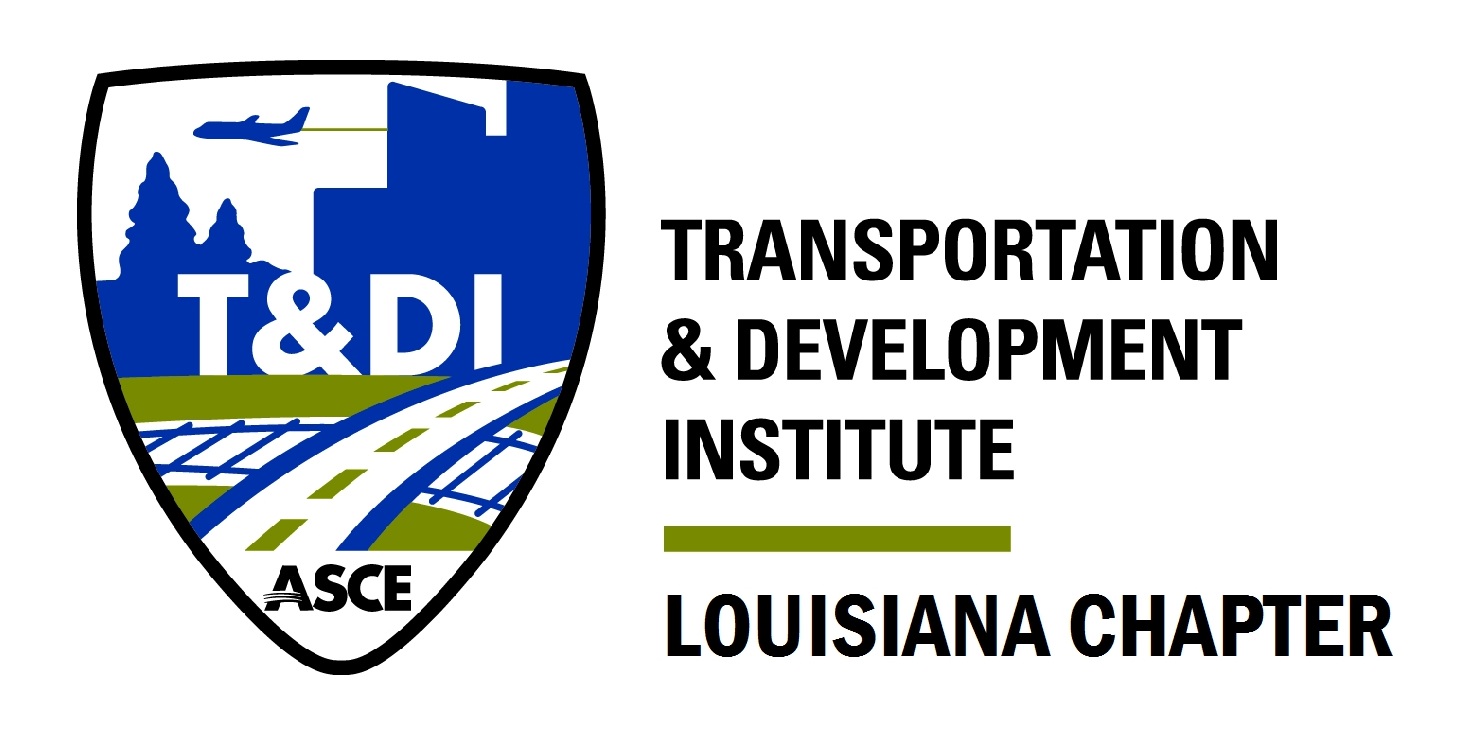 	Revised 9/14ASCE Transportation and Development Institute, Louisiana ChapterScholarship Form1.   Date of Application: _______________________                                         2.   Name of Applicant					(Last)			(First)		(Middle)3.   Home Address 				 (House No. & Street)   __________________________________________________________________________________		(City)			(State)			(Zip Code)4.   Local Address 				 (House No. & Street)	______________			(City)			(State)			(Zip Code)      Local Phone Number				      Email Address_______________________5.   Total undergraduate hours completed	____           GPA:  ___________6.   Are you classified a Louisiana resident by the University Registrar's Office? _______7.   Are you a citizen or permanent resident of the U.S. ? _______8.   List all Colleges you have attended:	Name of College	   Address		    Dates	   GPA		   Degree9.	Declared Major 		_____		     Anticipated Date of Graduation 		      10.	List scholastic awards and honors you have attained and/or extracurricular activities in which you have participated (use separate sheet if needed).11	List ASCE activities at local and national levels (use spate sheet if needed).12.	On a separate sheet please explain, in 500 words (typed) or less, why you feel that you should receive this scholarship.  The statement should be enclosed along with the other appropriate information described in the application process.  The entire application package should be submitted as an electronic (PDF) file. Piecemeal applications will not be accepted or reviewed.13.	Certification:	The information provided in this application is true and correct to the best of my knowledge.Signature of Applicant 	__________	______________   Date : ___________________